АДМИНИСТРАЦИЯ МУНИЦИПАЛЬНОГО ОБРАЗОВАНИЯ «РАКУЛЬСКОЕ»                Холмогорский муниципальный район, Архангельская областьП О С Т А Н О В Л Е Н И Е « 17» августа 2015 года                                                                           №  11Об определении границ прилегающих территорий к организациям и объектам на которых не допускается розничная продажа алкогольной продукции  на территории МО «Ракульское»   В соответствии с п.2 и п. 4 статьи 16 Федерального закона от 22.11.1995 г. №171-ФЗ         «О государственном регулировании производства и оборота этилового спирта, алкогольной и спиртосодержащей продукции и об ограничении потребления(распития) алкогольной продукции», Постановлением Правительства РФ от 27.12.2012г. № 1425 «Об определении органами государственной власти субъектов РФ мест массового скопления граждан и мест нахождения источников повышенной опасности, в которых не допускается розничная продажа алкогольной продукции, Постановлением Правительства Архангельской области от 28 июля 2015 года «О внесении изменений в перечень мест нахождения источников повышенной опасности, в которых не допускается розничная продажа алкогольной продукции на территории Архангельской области»,  а также определении органами местного самоуправления границ прилегающих территорий, на которых не допускается розничная продажа алкогольной продукции» администрация МО «Ракульское» ПОСТАНОВЛЯЕТ:1.Утвердить :-минимальное значение расстояния от медицинских организаций Брин-Наволоцкая амбулатория, расположенная в п.Брин-Наволок, ул.Набережная д.45 до границ прилегающих территорий стационарных торговых объектов и организаций, оказывающих услуги общественного питания -30 метров (приложение №1);-минимальное значение расстояний от образовательных организаций, структурное подразделение МБОУ «Брин-Наволоцкая СОШ» детский сад «Брусничка», расположенного в п.Брин-Наволок, ул.Набережная д.42 до границ прилегающих территорий стационарных торговых объектов и организаций, оказывающих услуги общественного питания -30 метров (приложение №1);-минимальное значение расстояний от образовательных организаций, МБОУ «Брин-Наволоцкая СОШ», расположенная в п.Брин-Наволок, ул.Набережная д.23 до границ прилегающих территорий стационарных торговых объектов и организаций, оказывающих услуги общественного питания -30 метров (приложение №2);-минимальное значение расстояний от образовательных организаций, структурное подразделение МБОУ «Брин-Наволоцкая СОШ» «Ракульская основная общеобразовательная школа, расположенной в д.Часовенская  д.31 до границ прилегающих территорий стационарных торговых объектов и организаций, оказывающих услуги общественного питания -30 метров (приложение №3);-минимальное значение расстояния от газозаправочной станции, находящейся на 133 км автодороги Архангельск-Москва, до границ прилегающих территорий стационарных торговых объектов и организаций, оказывающих услуги общественного питания -30 метров (приложение №4);-минимальное значение расстояния от площадки многотопливной АЗС, находящейся на 134 км автодороги Архангельск-Москва, до границ прилегающих территорий стационарных торговых объектов и организаций, оказывающих услуги общественного питания -30 метров (приложение №5);2. Установить, что способ расчета соответствующих расстояний        определяется с использованием карты или плана населённого пункта с учётом сложившейся системы дорог, тротуаров, пешеходных путей, и т.д., то есть по кратчайшему маршруту движения пешехода от входа для посетителей в здание (строение, сооружение), в котором расположены организации и (или) объекты, где не допускается продажа алкогольной продукции до входа для посетителей в стационарный торговый объект.3.Утвердить схемы границ прилегающих территорий к организациям и (или) объектам на которых не допускается розничная продажа алкогольной продукции, согласно приложения № 1, приложения №2, приложения №3,приложения №4, приложения №5.4.Считать утратившим силу Постановление администрации МО «Ракульское» №5 от 26.04.2013 года «Об определении границ прилегающих территорий к организациям и объектам на которых не допускается розничная продажа алкогольной продукции  на территории МО «Ракульское».4. Разместить данное постановление на сайте МО «Холмогорский муниципальный район».5. Постановление вступает в силу с момента официального опубликования  в газете «Вестник» МО «Ракульское».6. Контроль за исполнением настоящего постановления оставляю за собой.Глава МО «Ракульское»                                      Т.А.Иванченкова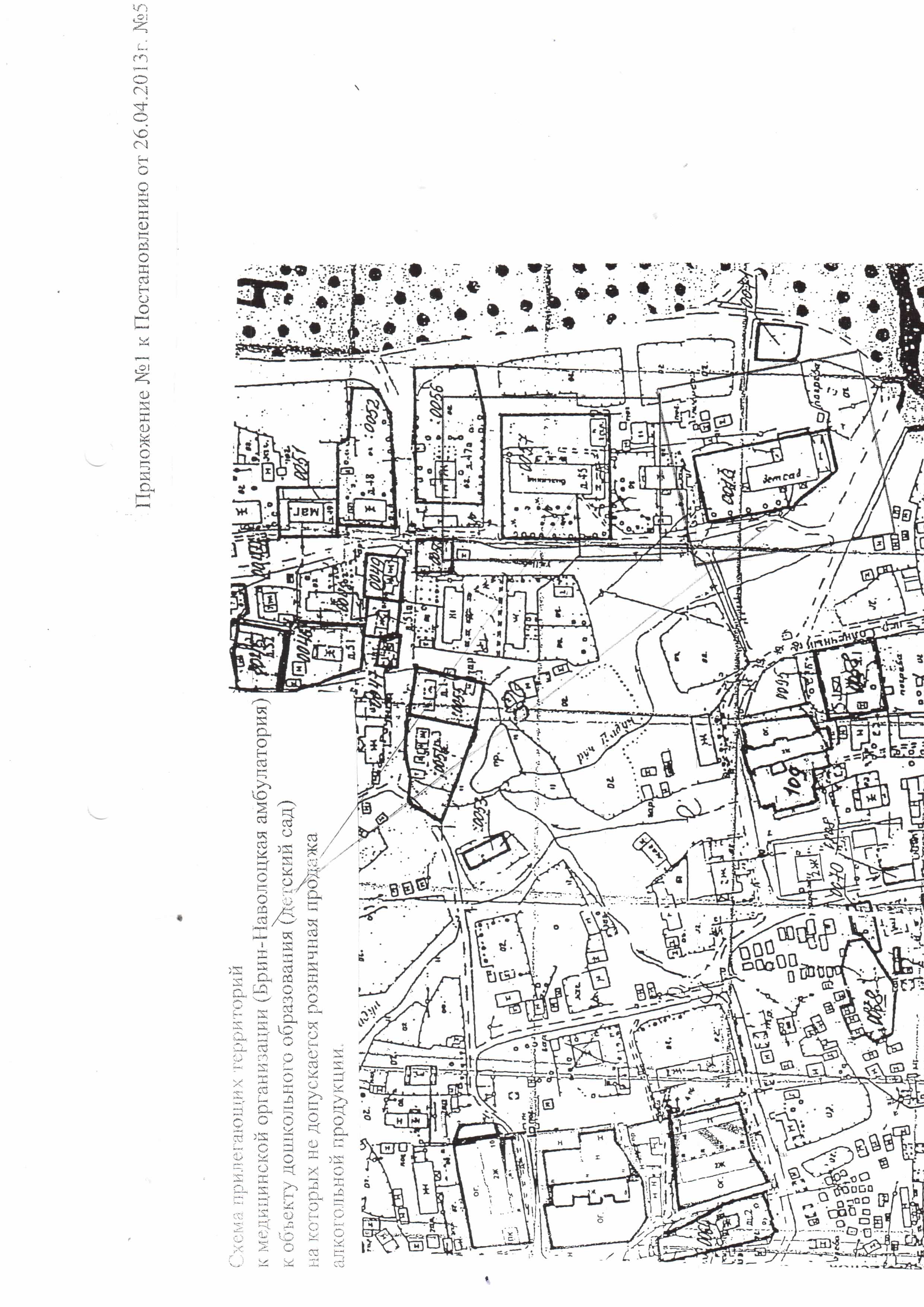 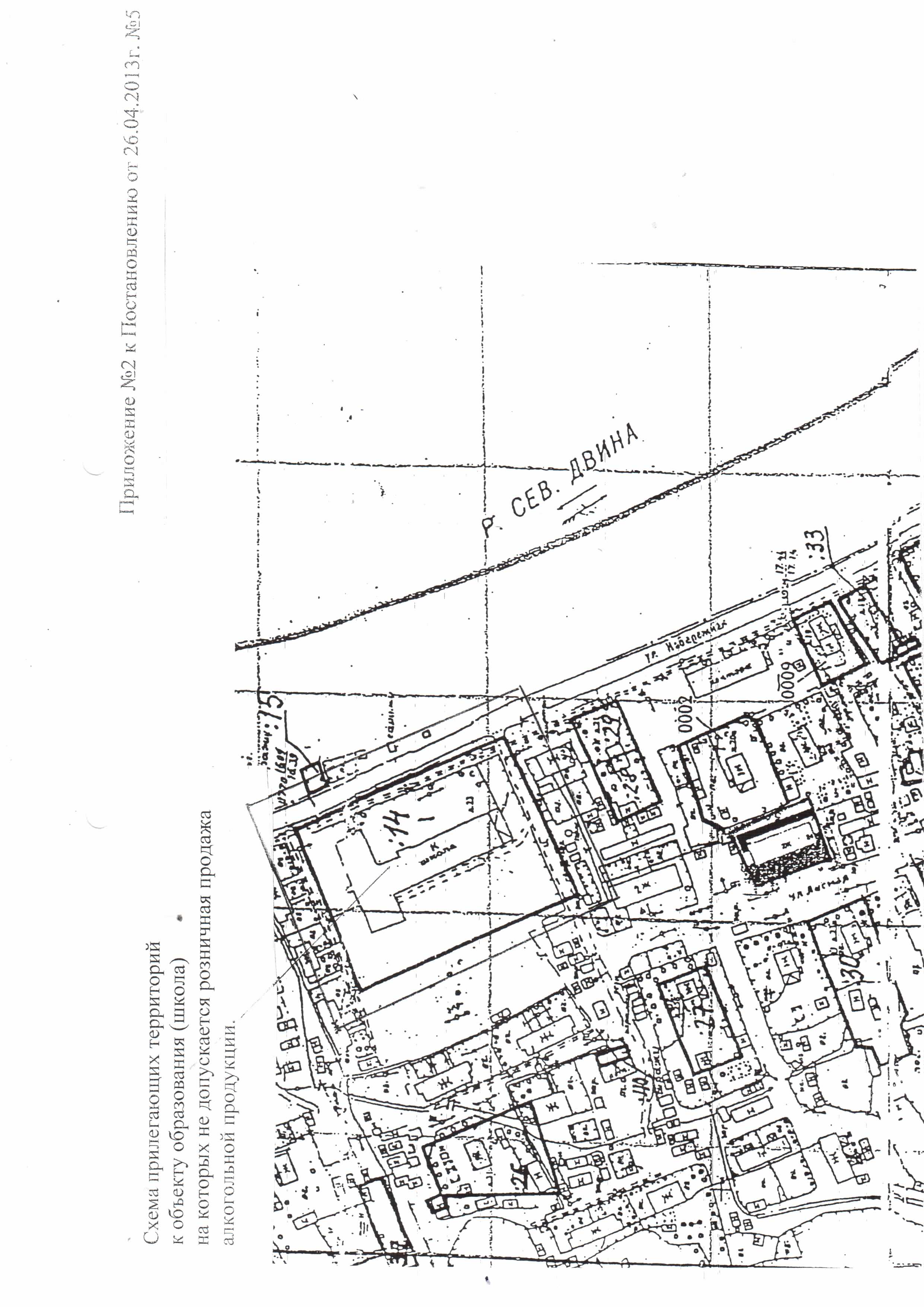 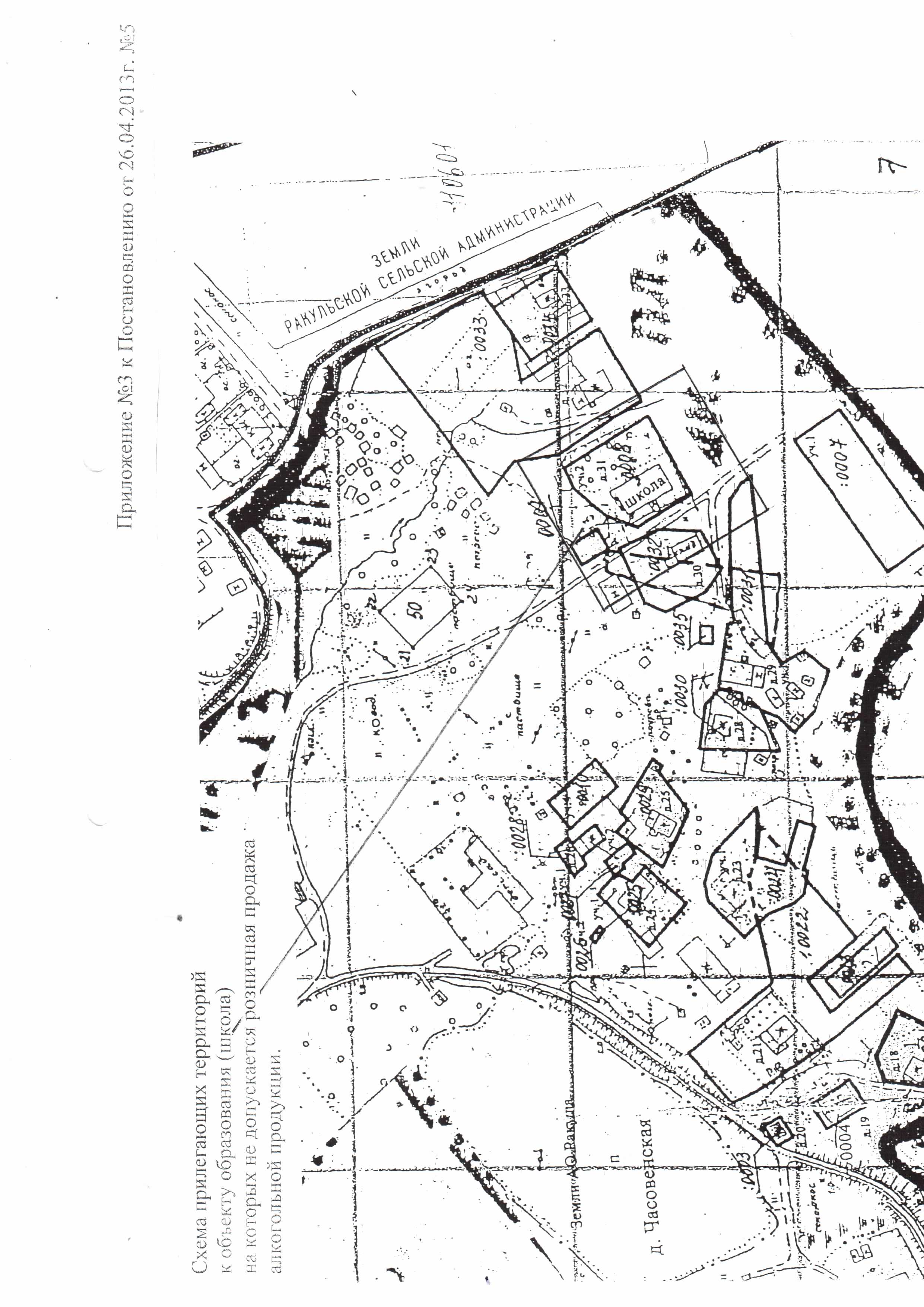 